 Уважаемые родители! Готов ли ваш ребенок к школе? Чаще такой вопрос не вызывает беспокойства у родителей. Ребенок здоров, подвижен, любознателен, бойко называет буквы и цифры…Казалось бы, нет оснований для тревоги. Увы! Опыт моей практики педагога-логопеда убеждает: все не так просто. Количество детей с неярко выраженными недостатками в развитии постоянно увеличивается. Нередко дети, пришедшие в школу с естественным желанием хорошо учиться, постепенно превращаются в растерянных, неуверенных в себе «неудачников». Один никак не может сосредоточиться на уроке, сконцентрировать свое внимание, у другого совершенно не развита память, третий не в состоянии правильно изобразить в тетради простой крючок и т.д. Предлагаемая вниманию педагогов и родителей тетрадь поможет в обучении детей правильному произношению звуков речи, чтению и письму. Не специалисту, а так же не опытному педагогу или родителям трудно предугадать и представить все многочисленные и разнообразные проблемы, возникающие на первых этапах обучения. Ребенок плохо запоминает буквы, похожие по начертанию или имеющие одинаковые элементы, например:  Ш – Щ , Ц – Щ , Б – В  и другие  Дети, неправильно или недостаточно четко произносят звуки речи, путают буквы, обозначающие звуки. При нормальном физиологическом слухе у таких детей, как правило, плохо развит речевой -  фонематический слух, то есть способность различать на слух звуки речи-фонемы. При таком нарушении ребенку трудно решить, какой буквой обозначить звук, смешиваемый с другим звук. Обычно детям трудно различать глухие и звонкие звуки: П – Б, Т – Д, К – Г, Ф – В, С – З, Ш – Ж; твердые и мягкие: Н – Нь, (кон – конь), Л – Ль (угол - уголь), Б – Бь (был – быль) и др.; свистящие и шипящие: С – Ш (кашка – каска), звуки Р – Л (рак – лак) и т.д. 	Цель предлагаемой мной тетради «Звуки, буквы и слова» -  усовершенствовать навыки детей в различении звуков речи на слух в произношении, в обозначении этих звуков соответствующими буквами.  И при обучении чтению, и при обучении письму необходимость четкого различения звуков и умение проследить их последовательность в слове – главное условие успеха. Чтобы правильно прочитать слово, ребенок должен слитно произнести все звуки слова, соединить их – произвести синтез. Чтоб правильно написать слово, ребенок должен четко представить последовательность звуков в нем и обозначить эти звуки соответствующими буквами, то есть разделить слово на звуки, произвести анализ слова.Первое, что должен уметь ребенок – это выделять определенный звук из слова. Как правило, ему удается понять эту задачу на примере выделения первого звука в слове. Научиться произносить слитно два отдельных звука и, наоборот, выделять первый и второй звук из двух слитно произнесенных звуков – последующий шаг в успешном обучении чтению. Ещё ступенька – ребёнок  должен научиться определять на слух местонахождения изучаемого звука в слове и закрашивать соответствующую клетку (в начале, в середине, в конце)Пропечатывая строчную и прописную буквы, ребёнок развивает свои графические навыки, умение ориентироваться в тетради в клетку, учиться чувствовать рабочую строку. Это повышает степень зрительного и двигательного контроля и является частью подготовки к обучению письму в школе.  В, разделе, посвященном каждой букве, есть слова. Все они составлены из букв, выученных ранее, поэтому ребёнок сможет читать их самостоятельно. С  этими  словами ребёнок работает следующим образом. - делит слова на слоги; -  выделяет ударение; -  составляет звуково-буквенный анализ; -  выделеняет гласные и согласные (твёрдые, мягкие, звонкие, глухие) звуки.    В конце каждого раздела есть игровые задания с буквами и словами.Они снимут напряжение у детей и продолжает знакомить их с составом слова из букв в слове, заменой одной  буквы на другую. Дети учатся решать и разгадывать ребусы.Объяснять значение пословиц и поговорок и разучивать наизусть.Наконец, когда ребенок способен определить последовательность трёх и более звуков в слове, и составить слово из трёх-четырёх звуков, можно считать, что он открыл главные секреты, постиг самое сложное и необходимое в науке чтения. Этой начальной работе по различению звуков речи на слух и в произношении, первыми шагами в обучении чтению посвящена эта – моя тетрадь. Совершенствованию этого умения, выработке навыка быстрого, почти мгновенного анализа и синтеза состава слова служат упражнения в предлагаемой вашему вниманию тетради «Звуки, буквы и слова».                 КАК ЗАНИМАТЬСЯ ПО ЛОГОПЕДИЧЕСКОЙ ТЕТРАДИ.
  - Эта тетрадь предназначена для самостоятельных занятий детей старшего дошкольного возраста.    Цель этих занятий: развитие произвольного внимания, зрительного восприятия, тренировка навыков чтения. -  Перед началом занятий объясните ребенку, что требуется сделать, и сразу ответьте на все интересующие его вопросы, и тогда в дальнейшем ваш малыш сможет заниматься самостоятельно без вашей помощи. 
- Учите ребенка ответственно выполнять задания, доводить начатое до конца. Это хорошая подготовка перед будущей жизнью, перед школой.-  Все задания выполняются только ребенком. Недопустимо раскрашивание за ребенка. Пусть ребенок выполнит тот объем работы который сможет сделать самостоятельно, а через время закончит его выполнение.  Не забудьте похвалить малыша за старание!Желаю Вам успеха!Обухова Елена Юрьевна. Содержание.От автора ………………………………………………………………………       2Звук и буква. Слог и слово. Предложение. …………………………………..      4Буква и звук А ………………………………………………………………....       6Буква и звук  У …………………………………………………………………      8Буква и звук И ………………………………………………………………….     10Буква и звук П ………………………………………………………………….     12Буква и звук К ………………………………………………………………….     14Буква и звук Т …………………………………………………………………..     16Буква и звук О …………………………………………………………………..     18Буква и звук Х …………………………………………………………………..     20Буква и звук Ы ………………………………………………………………….     22Буква и звук М ………………………………………………………………….     24Буква и звук Н ………………………………………………………………….     26Буква и звук Б ………………………………………………………………….      28Буква и звук С ………………………………………………………………….      30Буква и звук З   ………………………………………………………………….     32Буква и звук В  …………………………………………………………………..    34Буква и звук Д  ………………………………………………………………….     36Буква и звук Г  ………………………………………………………………….      38Буква и звук Э  …………………………………………………………………..     40Буква и звук Й  ………………………………………………………………….      42Буква и звук Е  ………………………………………………………………….      44Буква и звук Ё  ………………………………………………………………….      46Буква и звук Я   …………………………………………………………………..    48Буква и звук Ш  ………………………………………………………………….     50Буква и звук Ж ………………………………………………………………….       52Буква и звук Л    ………………………………………………………………….     54Буква и звук Ц  …………………………………………………………………..      56Буква и звук Щ  ………………………………………………………………….      58Буква и звук Ч …………………………………………………………………...       60Буква и звук Ю   ………………………………………………………………….     62Буква и звук Ф   …………………………………………………………………..     64Буква и звук Р  …………………………………………………………………. …   66Буква ь ъ ……………………………………………………………………………..  68Список  использованной литературы ………………………………………….......  70 Тема: Звук  и буква. Слог и слово. Предложение.     Сегодня мы с вами поговорим о звуках, буквах, словах и предложениях.    Есть звуки природы: грохот грома, стук дождя по крыше, шелест листьев, звон ручья. Есть звуки, издаваемые различными предметами: скрип двери, удары молотка, звон посуды. (звуки, по возможности, демонстрируются). Эти звуки не всегда приятны. А есть звуки очень приятные: это звуки музыки (следует прослушивание маленького отрывка). Звуки речи  отличаются от всех других звуков тем, что они образуют слова.
Звук именно благодаря звукам мы различаем слова, которые слышим и произносим: дом [дом]  ром [ром] различие в одном звуке.  Звуки создают  звуковую оболочку слов этим  помогают отличать слова друг от друга, т.е. выполняют смыслоразличительную функцию. С помощью звуков речи можно превратить одно слово в другое:  сук - лук – тук – ток – рок – рот – ром – том – ком..(при изменении одного звука меняется слово).Гласный звук – поется, –  не встречая преград,  – образуя слог. Согласный звук – не поётся, – встречает преграду, – не образует слог.Раскрасить картинки, названия которых начинаются с гласного звука.  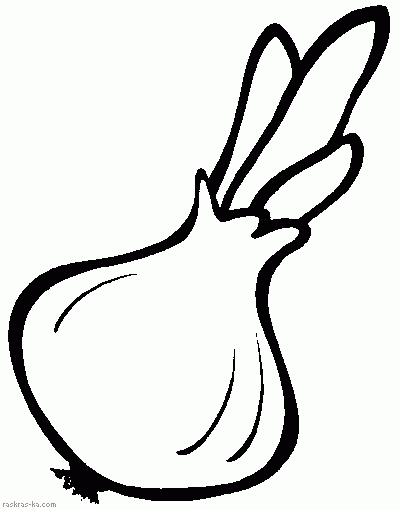 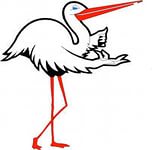 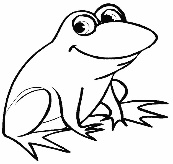 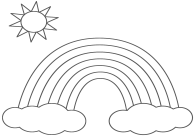 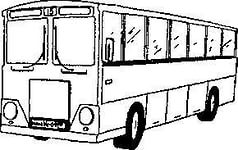 Раскрасить картинки, названия которых начинаются с согласного звука.  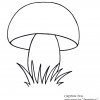 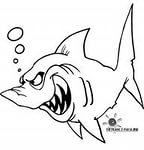 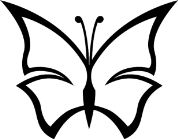 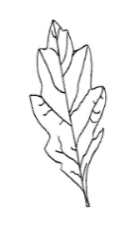 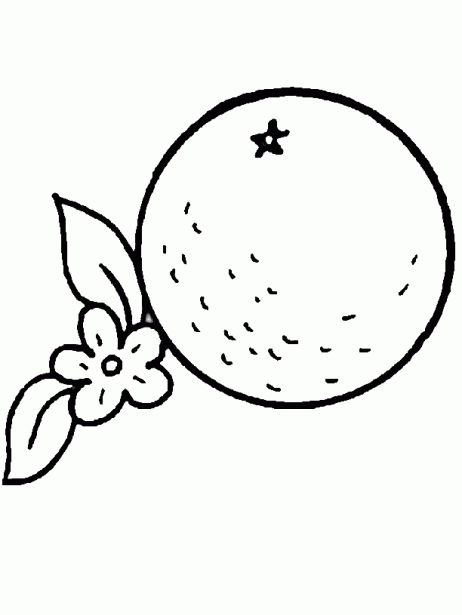 Слова различаются:- количеством звуков, из которых они состоят: ворона (6 звуков)  воронка (7 звуков),  спор – спорт;- набором звуков: различие в одном звуке лимон [л'имон] лиман [л'иман]; порт [порт] –торт [торт], лук– сук; различие в нескольких звуках: загар– забор; фасоль– пароль- последовательностью расположения звуков: куст [– стук; нос [нос] – сон [сон];Буквы – это графические знаки, с помощью которых звуки речи обозначаются при письме, то есть рисунок. В алфавите русского языка 33 буквы. Полного соответствия между буквами и звуками нет.  Дом, где буквы все живут, Люди «АЗБУКОЙ» зовут.
Слог – состоит из гласных и согласных звуков, где гласные являются слогообразующими. Есть правило:  Сколько в слове гласных, столько и слогов. Слово – служит для именования предметов, их качеств и характеристик, их взаимодействий, а также именования мнимых и отвлечённых понятий, создаваемых человеческим воображением.При разговоре мы используем предложения. В написании текста мы используем предложения. А знаем ли мы, что такое предложение?Предложение – это высказывание о предмете либо ситуации, образованное с помощью грамматически верно сочетаемых слов, имеющее смысловую нагрузку и интонационную законченность.                    Определите сколько слов в предложении. Наступила осень.    _ _.                                    Дети сажают деревья.   _ _ _.                                   Сережа собирает грибы.    _ _ _.                     Бабочка летает над лесом.   _ _ _ _.Котенок играет с клубком.  _ _ _ _.Тема: Буква А а и звук [А].Звук [А]  гласный – его можно петь и тянуть,  обозначаем кружком красного цвета. Посмотрите на алфавит и скажите, как называется буква? «А»  Заштриховать букву красным карандашом.          Буква « А »   – заглавная,    Первая и главная …          Встала первой на пороге,    Широко расставив ноги 1. Соединить с буквой  А только те картинки, названия которых начинаются со звука [А].                                                          А                                                                                                                                                                    .                                                                                           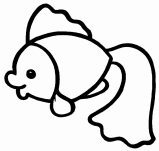 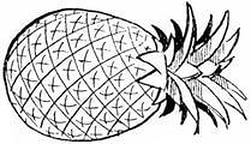 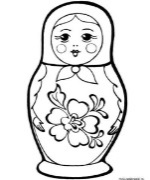 2.  Повторить только те слова, в которых есть звук [А]: Анна, Инна, бант,  сом, арка, Андрей, лист, Антон, урна, остров, астры, осы, утка, атака, аптека, сила. 3. «Окошки» Отметить звук [А] красным цветом, потому что – это гласный звук: в начале слова, середине или в конце слова. АВТОБУС                            БАНТ	                 	           ЛИСА     4. Напечатаем букву А а. ПРАВИЛО: Звуки мы слышим и произносим. Буквы мы видим и пишем.5.  Разделить слова на слоги. ПРАВИЛО Сколько в слове гласных столько и слогов.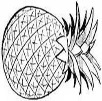 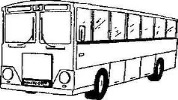 -6. Закончи предложение словом на звук [А]:             По дороге едет………………..(автобус).             На дереве свил гнездо……….(аист).             В океане плавает……….........(акула).             В саду расцвели……………..(астры).7.  Выучить наизусть пословицы и поговорки. Объяснить значение.                           Азбука к мудрости ступенька.                           Аз да буки — начало науки.       8.  Отгадай ребусы. Соединить  картинку и букву (последнюю букву в слове не произносить). Какое слово получилось – ?   9. Назвать (записать маме, со слов ребенка) имена мальчиков и девочек,  которые начинаются на звук [А].   10. Нарисовать или наклеить картинки, названия которых начинаются на звук [А].Тема: Буква У и звук[У].  Звук [У]  гласный – его можно петь и тянуть, обозначаем его кружком красного цвета.  «ЗВУК» – это то, что  мы слышим и произносим.   Раскрась букву красным карандашом, потому, что У гласная.  ПРАВИЛО: Звуки мы слышим и произносим. Буквы мы видим и пишем.        Буква У напоминает ушки У зайчонка на макушке.        У улитки рожки тоже, Так на букву У похожи.1. Назовите первый звук в слогах: УА   АУ   УО   ОУ   АИ    ИА   УА   УИ      Назови первый звук в словах: АИСТ   УЛИТКА   УДОЧКА    УЛИЦА   УРОК 2.  Хлопнуть в ладоши, когда  услышишь слово,  которое начинается  на звук [У]: автобус        уборка         опора          улыбка        улица            аист                         утка              улитка         арбуз           ученик        барбарис      урок  3. Игра «Окошки» Отметить звук [У]: в начале слова, середине или в конце слова.УТЮГ			    КУРИЦА	            	 в  ЛЕСУ   4. Напечатать букву У у.5. Повторить и дополнить предложения.                              Когда построил    ДАЧУ,                         Принесла мне «У» …  УДАЧУ,                         И теперь поселок    ДАЧНЫЙ,                         Называется. . .      УДАЧНЫЙ.6. К слову добавить звук У. Затем произнесите новое слово.     КАКАД – У       КЕНГУР – У      ПОЧЕМ – У      СРАЗ – У     СРАЗ – У       7. Выучить наизусть пословицы и поговорки. Объяснить значение.                     Умный слышит с полслова.                      Чужим умом умён не будешь.           Умный любит учиться, а глупый — учить.                      Умный человек приятен всем.8. Какие слова ты запомнил на звук [У]:  (записать  6 - 8  слов, со слов ребенка).9. Отгадай ребусы. Соединить  букву  и картинку (лица). Какое слово получилось записать.    Соединить  букву  и точку. Какое слово получилось – назови.     10.  Закрасить участки мозаики с буквой У.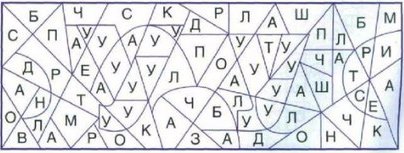 Конструируем букву У из проволоки,  выложить из счетных палочек. 11. Наклеить картинки на звук [У]:  Тема: Буква И и и звук[И].  Звук [И]  гласный – его можно петь и тянуть,  обозначаем кружком красного цвета.Посмотрите на алфавит и скажите, как называется буква? «И»   Закрась букву красным карандашом.На калитку посмотри:  Чем она не буква И?
Между двух прямых досок
Одна легла наискосок.1. Д/ И «Назови  один – много»: НОСОК – НОСКИ                    ЧУЛОК –                    МЕЛОК –                    МАК –                      БЕЛКА –                           ПЕСОК –                     КОМОК –                  ЗАМОК –                 УТЮГ –                            ГУДОК –                      ПАУК –                      КНИГА –                  РУКА – - Какой звук появляется в конце всех этих слов?  Правильно звук [И]  2. Закончи предложение словом на звук [И] (с опорой на картинки)       Во дворе клюет зерно….………(индюк).       Папе для ремонта нужны…..…..(инструменты).       Маме для шитья нужна………….( иголка).       У костра сидит …………...(индеец).       У дороги растет…..……...(ива).3.  Повтори сначала медленно, затем быстро: Скороговорка.                             У Ивашки рубашка.  У рубашки кармашки.4. Печатаем букву И и. ПРАВИЛО: Звуки мы слышим и произносим. Буквы мы видим и пишем.5.  Выделение на слух звук [И] хлопни в ладошки, когда услышишь звук [И]- из ряда гласных: А   У   И   О   У    И- из слогового ряда: АП  ИХ  УИ  АТ  ИТ  УТ  АИ  ИА- из слов: АПРЕЛЬ   ИРИСКА   ИЗБУШКА   АБРИКОС   ИНДЕЕЦ - из имен АНЯ  ИВАН  АНТОН  НИНА  ИРА  ИННА  НИКИТА6. Звуковой анализ из трех гласных.    АУИ            ИАУ             УИА            АИУ         - Сколько звуков ?     - Сколько букв? - Назови первый звук.   - Назови второй звук. - Назови третий звук.          - Определение на слух количества звуков.7. Выучить  наизусть стихотворение.     Изгородь нам изломали, Исправлять изьян мы стали.     Изгородь мы вмиг исправим: Две доски мы рядом ставим,     Снизу вверх, меж двух досок,     Ещё одна –  наискосок.8.  Выучить наизусть пословицы и поговорки. Объяснить значение.                Или друг, или враг.            Играй, да не заигрывайся.                Искра мала велик пламень родит.   9. Отгадай ребусы. Соединить  букву и картинку. Какое слово получилось записать..В букве И слог шня.Буква И в букве А.10. Назови 7 – 8 слов на звук [И] в начале слова. Наклей картинки со звуком[И], в начале слова, середине и в конце слова. 11. Закрасить участки мозаики с буквой И.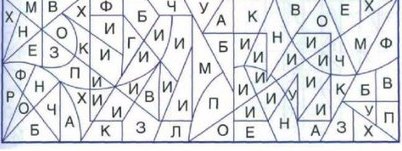 Конструируем букву И из проволоки,  выложить  из счетных палочек.                 Тема: Буква П п и звук[П – Пь].  Звук  [П] (не поется и не тянется ) – согласный, глухой, твердый  обозначаем синим цветом. Звук [Пь] –  согласный, глухой, мягкий, обозначаем зеленым цветом. Посмотрите на алфавит и скажите, как называется  буква? «ПЭ»    Раскрасить букву синим и зеленым карандашом.     Попугайчик, попугай, Папу с мамой не пугай.    Не ищи жучка в крупе, А найди нам букву… [П]1. Добавь к словам звук [П]: ушки - ПушкиЛУГ –    ПЛУГ		   АЛЛОЧКА –  ПАЛОЧКА               УШКИ – ПУШКИ УЛЯ –    ПУЛЯ		   ОЛЕЧКА  –    ПОЛЕЧКА                ОНИ  –   ПОНИ          ОЛЯ –    ПОЛЯ		   УШКИ  –        ПУШКИ                   АЛКА –  ПАЛКА               2. Звуковой разбор слогов.АП            УП               ИП               ПИ                ПУ          - Сколько звуков?                                                 - Сколько букв?- Назови первый звук.                                          - Назови второй звук. - Определение на слух количества звуков.        - Воспроизведение звуковых рядов.3. Определяем место звука[П]  звука[Пь].ПАЛКА              ХЛОПОК              СНОП              ПИОН                  СЫПЬ 4. Напечатать букву  П п и слоги ап  ип  па пи.5. Скажи сначала медленно, а затем быстро:                              Если все ты будешь знать, То получишь в школе «пять».6. Д/игра «Путаница»: переставь слова так, чтобы получилось предложение.Папа, усы, у.  –       У папы усы. ……………………………………………                 Павел, машинка, у…………………...……          Мама панама, у……………..……..…..…                                        Пони, папа, у………………………..….…           Паша, сани, у. …………………….…..…                                       Паутина,  паук,  плести. ……………...……        Пион, растет, сад, в. …………….………7. Заменить первый звук в словах, на зв. [П]. Произнести новое слово (записать).    ТОЧКА – ПОЧКА     ЛАРОЧКА – ……………    ТАЧКА – ……….     ЛАПОЧКА – …….…  КОНИ – ………….  КАРТА – …………                                         МОСТ – …………    МАЛЬЧИК – ………  ТАЧКА – …………  МУШКА – ……….        8.Выучить наизусть пословицы и поговорки. Объяснить значение.     Старая пословица век не сломится. Поговорка — цветочек, пословица — ягодка.     Порядок бережет время.     Порядок в доме есть — хозяину честь.9. Отгадай ребусы. Соединить  число и букву. Какое слово получилось – запиши.   Соединить слог и число. Какое слово получилось – назови.   10. Прочитать  слоги:  АП    ИП   УП      ПИ     ПА    ПУ   УА   АУ   АИ   УИ 11. Закрасить участки мозаики с буквой П.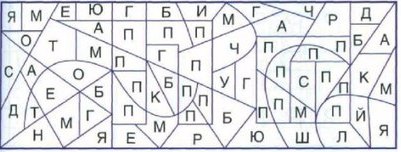 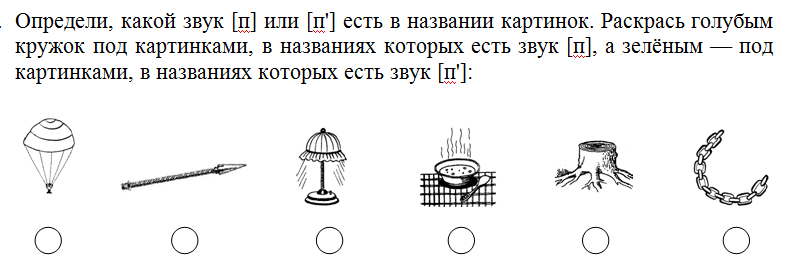 Тема: Буква К к и звук[К – Кь].  Запомни: звук[К] – согласный, глухой. Может быть твердым и мягким.Посмотрите на алфавит и скажите, как называется буква? «КА»  Раскрасить букву зеленым и синим карандашом.Про букву «Ка»  скажу Вам смело,  На стенку бабочка присела.1. Повторить только те слова, которые начинаются на звук [К].     КАСТРЮЛЯ    КОФЕЙНИК   ШКОЛА   УРОК   КАРТИНА   КОРИДОР     КЛАДОВКА   КОВЁР    УЧЕНИК   КОРАБЛЬ    КВАРТИРА   КОМОД  2. Заменить в словах первый звук на звук [К]. Повторить новое слово.     ПОРА – КОРА        ЦАПЛЯ – ………….    ВОРОНА – …….…  ПЛЮШКА – ……        ПОНИ –  ……….    МАСКА –  …………   ПАЛАЧ – …………  ЛОЖА – ……….         РОЗА –  ……….     ВОЛОС –  ………….   ПОЛОТЬ – ……… 3.  Звуковой разбор слогов. АК           УК              ИК              КИ           КУ        КИ - Сколько звуков?                            - Сколько букв?- Назови первый звук.                     - Назови второй звук. - Определение на слух количества звуков.4. Печатаем букву К к и слоги  ка  ку  ки  ак.5. Определить место звука [К] [Кь] в словах.    КОТ		       ПАУК	                  ПАЛКА            КИЗИЛ	             ОКУНЬ  6. Повторить  скороговорку  сначала медленно, затем быстро.                          Карл  у Клары украл кораллы.                           Кот ловил мышей и крыс, Кролик лист капусты грыз. 7. Скажи наоборот. УЗКИЙ – ШИРОКИЙ      ДЛИННЫЙ – ………..       ТЯЖЁЛЫЙ – …………   НИЗКИЙ –  …………              ГОРЬКИЙ –  ………..         БЛИЗКИЙ – ………….    МЕЛКИЙ – …………     ТОЛСТЫЙ – ……….         ЗВОНКИЙ – …………..   ТВЕРДЫЙ – ……..…           8. Выучить наизусть пословицы и поговорки. Объяснить значение.       Книги не говорят, а правду сказывают.      В книге ищи не буквы, а мысли.           Одна книга тысячи людей учит. 9.   Найти пару каждой букве. Соединить стрелочкой.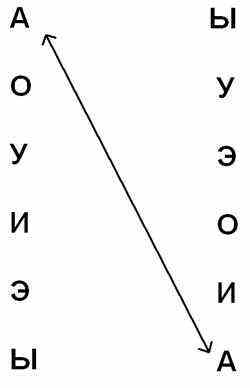 10. Отгадай ребусы. Соединить  картинку и букву. Какое слово получилось–записать Соединить  картинку и слог. Какое слово получилось – назови.   Прочитать слово наоборот.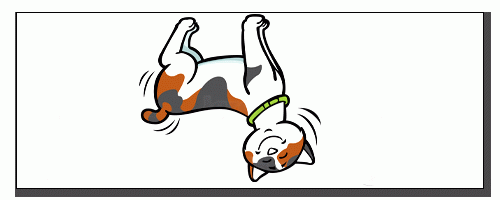 11. Прочитать слоги.   12.  Закрасить карандашом части мозаики с буквой К.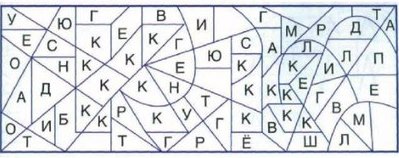 Наклей картинки со звуком[К], в начале слова, середине и в конце слова.           Тема: Буква Т т и звук[Т – Ть].  Звук[Т] – согласный, глухой. Может быть твердым и мягким. Посмотрите на алфавит и скажите, как называется буква? «ТЭ»Раскрасить букву зеленым и синим карандашом.На антенну Т похожа.  И на зонт как будто тоже.1. Закончи слово звуком [Т].    КО… –   КОТ                       МОС…т – ………..      БИЛЕ…т – …….      КУС…т – …………   ЛИС…т – ………   БИН…т – ………              ПАКЕ…т –…….       КИ…т – …………..    БАЛЕ… т – …….   БАН…т – …………            КОМПО…т – …...    ТОР…т – ……….       СПОР…т – …….    БЕГЕМО…т – …      2. «Окошечки»  определи место звука [Т] [ТЬ] в словах.   ТИГР                 СТОЛ                  ТАНК               ГОСТЬ                  САЛЮТ3. Выполни звуковой анализ слогов.    ТА          ТУ              ТИ              АТ            ИТ                         - Сколько звуков в слоге?        - Сколько букв?- Какой первый звук?               - Назови второй звук?     4. Напечатать букву Т т, слоги ат ут та ту. КИТ 6. Повтори скороговорку  в разном темпе:                   Три сороки – тараторки тараторили на горке.7. Выучить наизусть пословицы и поговорки. Объяснить значение.                 Трус и таракана примет за великана.                  Труд кормит, а лень портит.8. Договорить предложения.    -  У Томы 1 утка. (2 утки, 5 уток)  -  У Толи 1 танк. (2 танка, 5 танков)  -  Тома слепила 1 уточку. (2 уточки, 5 уточек)  -  Толик слепил 1 танк. (2 танка, 5 танков)9. Соединить одинаковые буквы стрелочкой.      А                      т   У                      и   Т                      а   П                      у   И                      к   К                      п  10. Отгадай ребусы. Соединить  картинку и букву (последнюю букву в слове не произносить). Какое слово получилось – записать. Соединить  букву и картинку.  Какое слово получилось – назови.   Соединить слог и  картинку( последнюю букву в слове не произносить). Какое слово получилось – назови.   11.Прочитать  слоги.    12.  Закрасить части мозаики с буквой Т.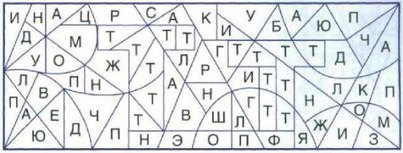 Наклей картинки со звуком[Т], в начале слова, середине и в конце слова.                                                   Тема: Буква О о и звук[О].  Звук [О] гласный – его можно петь и тянуть, обозначаем кружком красного цвета.Посмотрите на алфавит и скажите, как называется буква? «О»                          Раскрасить букву красным карандашом.Кольцо у мамы на руке, И обруч гимнастки тоже,Баранки, бублики – ну всё На букву О похоже.Буква О, как огурец.  Где начало? Где конец?1. Повторить только  те слова, которые  начинаются звук [О]. АРБУЗ  ОВОЩИ   ОБЛАКО  ТОРТ  ОЛЯ  ОСЕНЬ  УРОК  ОЧЕРЕДЬ   ОКНА2.   Назови один предмет.  КРЫЛЬЯ – КРЫЛО              ЗЁРНА – …………….                КОЛЁСА – ………..…      ПЕРЬЯ – …….………    ОКНА – ……………                            ВЁДРА – …………..…     КОЛЬЦА – ……….…    ЗВЕНЬЯ – ………..…   3. Сделать звуковой анализ слов и слогов.   КОТ            ТОК             КИТ          ТИ             ТА               ИТ    - Сколько звуков?             - Сколько букв?    - Назови первый звук.      - Назови второй звук и т.д.    - Определение на слух количества звуков. 4. Напечатать  букву О о и слоги ом мо ок от то. ТОК КОТ КИТ   5. Объяснить и выучить наизусть пословицы.      По одежке встречают, по уму провожают.              При солнышке тепло, при матери – добро. 
6. Обвести все буквы О о.    О   А   Б   Ю   о   У   Т   О   И   В   о   а   П   б   О   Ю   О   И   о  7. Деление слов на слоги. ПРАВИЛО Сколько в слове гласных, столько и слогов.кукушка       кабачок            кот               кукла           кит              колобок8. Закрась части мозаики с буквой О.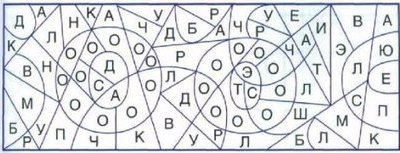 9. Отгадай ребусы. Соединить  картинку и букву (последнюю букву в слове не произносить). Какое слово получилось – записать.   Соединить  картинку и букву (в слове заменить У на О).  Какое слово получилось?10.  Прочитать   слоги. 11. Придумать и записать слова на звук [О] (со слов ребёнка не менее 7 слов).12. Соединить с буквой О только те предметы, названия которых начинаются со звука                                                        О                           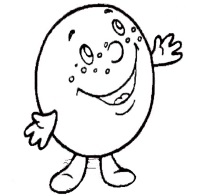 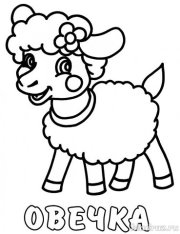 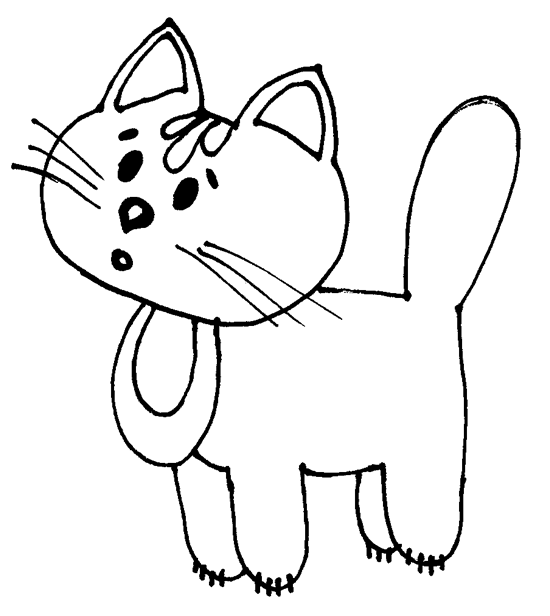 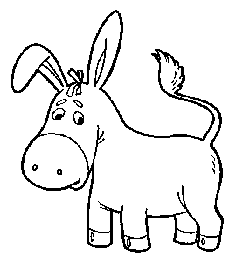 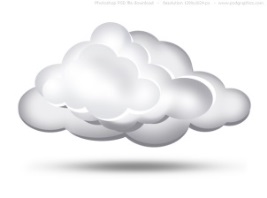 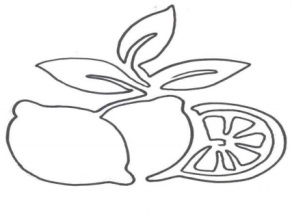 Тема: Буква Х х и звук[Х– Хь].  Звук [Х] – согласный, глухой, может быть твердым и мягким.Посмотрите на алфавит и скажите, как называется буква? «ХА» Закрась букву зеленым и синим карандашом.  Две доски я накрест сбил,  Стул себе я смастерил.Он похож на букву Ха, Но конструкция плоха… 1. Д/И «Повтори за мной если услышишь слова на звук [Х] звук [Хь]»  ХОМЯК ХОРМОРЯК  ХИРУРГ    ГРИБ   ХРУСТ  ШУМ    ХИЖИНА  ПАХАТЬ ХОРОШО   2. Сделать звуковой анализ слов и слогов.     УХА               МОХ              ИХ             ХИ            ХА    - Сколько звуков?             - Сколько букв?    - Назови первый звук.      - Назови второй звук.              - Определение на слух количества звуков.3. Объяснить и выучить пословицы и поговорки:                                        «Хлеб всему голова».                                       Сделано наспех  -  сделано на смех.                                       Лето – собериха. Зима – поедиха.       4.Печатаем букву Х х, 5.  Составить предложения, (добавить одно слово). Мама  _______?_________  уху. Мухомор _______?__________ гриб.Правило: Звуки мы слышим и произносим. Буквы мы видим и пишем. Закончите предложения. «Мы пишем и видим ……..…» Буквы                                           «Мы слышим и произносим …………» Звуки6. Заменить первый звук на звук [Х]. САЛАТ – ХАЛАТ    ШМЕЛЬ – ………..       ГОЛОД – ………….        СОР – …………….            ШРАМ – …………        ГЛЕБ – ……………        ГУДЕТЬ – ………..                       ЗВАТЬ – ………….       СВАЛИТЬ – ………        ГОД – ……………..        7.  Выучить наизусть  стихотворение про букву Х.        X — на ножницы похожа, Но в работе, а не лежа.
        Хочешь — порешь,  Хочешь — шьешь,
        Хочешь — сам себя стрижешь8. Подумайте, какая из схем подходит к слову «хлеб»? К слову «хлеб» относится 2 схема, так как [Х] - согласный, твёрдый; [Л`] - согласный, мягкий, так как буква «Е» смягчает. Следующий звук [Э] – гласный. Последний звук [П] - согласный, твёрдый.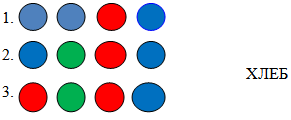 9. Отгадай ребусы. Соединить слог и картинку и букву (последнюю букву в слове не произносить). Какое слово получилось – записать. В слове заменить букву «Х» на букву «К». Какое слово получилось – назови.  Соединить картинку и слог (последнюю букву в слове не произносить). Какое слово получилось – назови.  10. Закрась части мозаики с буквой Х.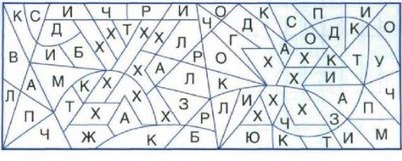 11. Наклей картинки со звуком [Х], в начале слова, середине и в конце слова.                        Тема: Буква ы и звук[Ы].  Звук [Ы] – гласный  звук, ( потому что его  можно пропеть) обозначаем красным цветом. Посмотрите на алфавит и скажите, как называется буква? «Ы»Раскрасить букву красным карандашом.  В русском языке, увы,  Не бывает слов на «Ы».1. Какой одинаковый звук слышится во всех словах? Где он находится?  ДЫМ    РЫСЬ   БЫК   МЫШЬ   НОЖНИЦЫ   КРЫША  ПРЫГАТЬ  КРЫСАВспомни слова со звуком ы.2. Д/И  «Один – много».  ДИВАН – ДИВАНЫ   ЛИПА – …………    КОТ – ………….       ЛАПА – …………   ШКАФ – ………..         УДАВ – ………        БАНТ –   …………    ЛИМОН –……….    КИТ – ……………        ДУБ – ……………   АНТЕННА – ……..    СТОЛ – …………    ПАНАМА – …….     Произнеси длительно и протяжно Ы. какой это звук? Почему?3. Повтори в разном темпе:                Мама Милу мылом мыла, Мила мыла не любила.4. Сделать звуковой анализ слов и слогов.      КОТЫ              ТЫ              МЫ         КИТЫ     - Сколько звуков?              - Сколько букв?    - Назови первый звук.       - Назови второй звук и т.д.    - Определение на слух количества звуков.5. Напечатать    Ы     СЫ  ТЫ  КЫ6.  Выучить наизусть стихотворение.      Палочка, внизу кольцо,             Справа палочка ещё,       Написать, чтоб МЫ, ВЫ, ТЫ,   Пригодится буква Ы.7. Отгадай ребусы. Поменяй букву О на букву Ы. Какое слово получилось записатьК слову СЫР –  добавить     – НИК.   Какое слово получилось – назови.    Заменить букву «Р» на букву «Н». Какое слово получилось – назови.     В картинке заменить букву «Ы» на букву «И» и добавить слово зонт. Какое слово получилось.  8. Прочитать   слоги.  9.  Объяснить значение и выучить наизусть пословицы и поговорки:             Из краденой крупы, вкусной каши не сваришь.             От одного порченого яблока, целый воз загнивает.10. Придумай предложение со словом шары. Запишите со слов ребёнка.                        11.  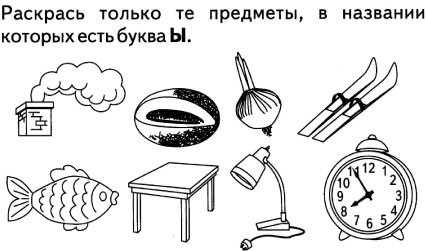 Тема: Буква М м и звук [М– Мь].   Звук [М] – согласный, звонкий, может быть твердым и мягким. Посмотрите на алфавит и скажите, как называется буква? «ЭМ».                       Раскрасить букву зеленым и синим карандашом.Палочка и палочка, Между ними галочка.
И понятно сразу всем: Получилась буква М.Мостик сломанный совсем, Стал похож на букву М.1.  Вспомни названия ягод, фруктов, цветов, начинающихся на звуки[М] [Мь].МАЛИНА  МАК  МАГНОЛИЯ   МАНДАРИН   МАРГАРИТКА  МИМОЗА   МЕДУНИЦА   МАЛЬВА    МОРОШКА  МАНГО  МАРАКУЯ 2. «Окошечки». Определи место звука [М] звука [Мь] в словах   МОХ                     МЯСО                      ДОМ                        КАРМАН3. «Скажи наоборот». ВОЙНА – МИР                        ЧИСТЫЙ – ……………      ТВЕРДЫЙ – …………     БЫСТРО – ………..…    ССОРИТЬСЯ – ………                ГЛУПЫЙ – …………     ШЕРШАВЫЙ – …..…    СВЕТЛЫЙ – ………….     ТОНКИЙ – ……………   ШИРОКИЙ – …………  ДОБРЫЙ – ……………        4. Напечатать букву М м и слова (типа МАК МАМА)  У мамы мак.5. Выучить наизусть.     Много слов хороших, Есть на букву М:
     Мед, мечта, малина, С этим – нет проблем.
     Но, ведь знает каждый, Лучше всех других,     Это слово — мама! Больше нет таких.6. Сделать звуковой анализ слов.   мама            мак             муха             мухи    - Сколько звуков?              - Сколько букв?    - Назови первый звук.       - Назови второй звук и т.д.             - Определение на слух количества звуков.7.  Придумать слова со слогам (записать слова, со слов ребёнка)    МА ……………………………………..............................................................................................................      МО…………………………………………………………………….…………………………………..……       МУ …………………………………………………………………………..………………………….………    МЫ ……………………………………………………………………………………………………………         МИ………………………………………………………………………………………………………………8. Прочитай слоги, и отметь красным кружком гласный звук, синим кружком твердый согласный, зелёным – мягкий согласный.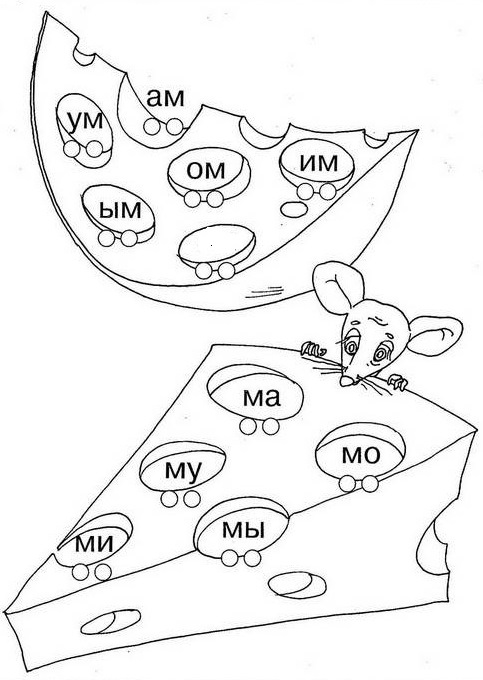 9.  Отгадай ребусы. Соединить  слог и картинку. Какое слово получилось – записать.  От слова на картинке убрать слог КА. Какое слово получилось? Один слог на другом слоге. Какое слово получилось – назови. 10. Прочитать   слоги.  МА      МИ       МУ     ИМ      УМ      АМ                                          КОТ    ТОК     КИТ    ТИК    ПИК    МАК   КОК                                              МА–МА        МУ–КА   У   МА–МЫ   МАК.    11. Объяснить и выучить наизусть пословицы и поговорки:             Маленькое дело, лучше большого безделья.             Мало правды в том, из кого сыплется много слов.             Мал да удал.             Мир не без добрых людей.12. Наклей картинки со звуком [М], в начале слова, середине и в конце слова.                       Тема: Буква Н н и звук[Н– Нь].  Запомни: звук [Н] – согласный, звонкий, может быть твердым и мягким.Посмотрите на алфавит и скажите, как называется буква? «ЭН».                        Раскрасить букву зеленым и синим карандашом.Буква Н, сказать всем можно, Очень на кровать похожа.1. « Скажи наоборот».  НАПРАВО  – НАЛЕВО       СНЯТЬ – НАДЕТЬ                      ВЫСОКО – НИЗКО       ВЕРХНИЙ – НИЖНИЙ              ВЫСУШИТЬ – НАМОЧИТЬ 2. «Окошечки» Определи место звуков [Н]  [Нь] в словах. Нарисуй нужным  цветом.НОТЫ               ПОНИ              КИНО                  НИТКИ                СЛОН  3. Хлопни, если услышишь в словах звук [Н] или  звук [Нь]:КОМ    ТОРТ   СОН    НИТКИ    НОСОРОГ   НОЧЬ     СОСНА   НОТА     НИНА      СТАКАН    КОНЬ    СЕНО     КОНЬКИ   НАТАША    НИКИТА     НАСТЯ    ЗВЕНО        4. Отгадай слово и впиши буку Н соответствующим цветом синим или зелёным.5.  Напечатать букву Н н и слова  типа – нота тон.6.  Найти и обвести все буквы Н н.Н  Т  т   н   п   П   К    Н   к    н   Ч   н    ч   Н   К   н   к  Н   п   н  п 7. Объяснить и выучить пословицы и поговорки:          Чего нельзя, того нельзя.      Неправда выйдет наружу.    8.  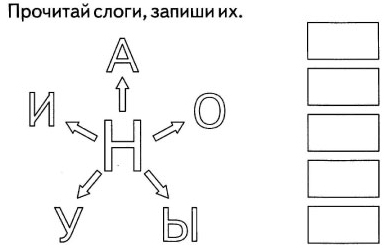 9. Отгадай ребусы. Соединить  картинку и слог.  Какое слово получилось – записать. Заменить букву Т на букву Н. Какое слово получилось – назови.На какой букве находится  слог?  Какое слово получилось – назови                             10..  Прочитать слоги и слова.  11. Закрась части мозаики с буквой Н.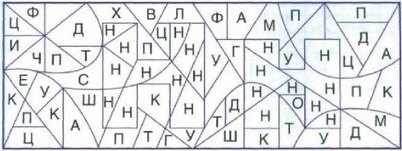 12. Наклей картинки со звуком [Н], в начале слова, середине и в конце слова.Тема: Буква Б б и звук[Б – Бь].   Звук [Б] – согласный, звонкий, может быть твердым и мягким.Посмотрите на алфавит и скажите, как называется буква? «БЭ».                        Раскрасить букву синим и зеленым карандашом.Буква Б с большим брюшком,
В кепке с длинным козырьком.1. Хлопни, если услышишь слово со звук [Б] или звук [Бь]. БАРАН    БЛИН    УТРО   БАРАБАН   ПЕЧЕНЬЕ   БАРОН  ДУДКА   БЕГЕМОТ   БАЛАЛАЙКА   ДОМ   БОРИС   БАТОН   ЗАЙКА   БАЙКА    ПИРОГИ 2. Игра «Камень – вата» (по мягкости – твердости, поднять звуковичок синий или зеленый) БУЛКА  БЕГЕМОТ  БАНТ  БИНТ  КУБИК  БЕРЕЗА  БАРАН  БОЛОТО  БИЛЕТ  ТАБЛЕТКА   БОРИС   БАРОН   БАРБОС  РУБАШКА  БАРБАРИС  3.  Повтори чётко:          Би – бя – бе  – расскажу вам о себе.            Бу – бы – бе  – я играю на трубе.          Ба – бо – бы  – на дворе стоят столбы.       Бу – бы – ба  – из окна видна труба.         4. Раздели слова на слоги.  Сколько слогов в словах?       Правило: Сколько в слове гласных, столько и слогов.БУМАГА                БИНТ            БАНКА                БЕЛКА              БАРАНКА5. Напечатать букву Б б и слова БАНТ БИНТ  БАК  БЫК.6. Звуковой анализ слов.     БАНАН              БАНТ                   БИНТ    - Сколько звуков?             - Сколько букв?    - Назови первый звук.         - Назови второй звук и т.д.    - Определение на слух количества звуков.7.  Выучить наизусть и объяснить значение пословиц и поговорок.       Белоручка – не работник.       Будет дождик, будут и грибки, а будут грибки, будет и кузовок.       Бездеятельность – сестра болезни.8. Обвести все буквы Б б.    О  б  А   Б   Ю   о   У   Т   Б   И   В   о  б  а   П   б   О   Ю   Б   И   о  б  Б9.   Отгадай ребусы. Соединить  картинку и слог.  Какое слово получилось – записать. Соединить  картинку и слог.  Какое слово получилось – назови.   Соединить  картинку и слог.  Какое слово получилось – назови.10. Прочитать   слоги.  БА   БУ   БИ   УБ   АБ                                             КОТ     ТОК      КИТ     ТИК      ПИК   КОК                                             БИНТ   БАНТ   БАК     БЫК      БУК       11.  Закрасить части мозаики с буквой Б.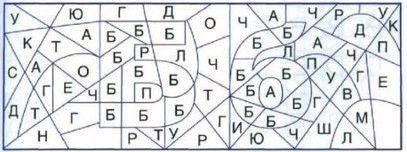 12. Наклей картинки со звуком [Б], в начале слова, середине и в конце слова.Тема: Буква С с и звук[С – Сь].    Звук [С] – согласный, глухой, может быть твердым и мягким.Посмотрите на алфавит и скажите, как называется буква? «СЭ».                        Раскрасить букву синим и зеленым карандашом.В небе таял лунный серп, Серп склонялся на ущерб.
И поэтому с небес Нам светила буква С Слон стоит такой большой, Он качает головой,Букву С он дарит нам, Та же О, но пополам.1. Образуем сложные слова: ЛИСТЬЯ ПАДАЮТ – ЛИСТОПАД            САМ КАТИТ – САМОКАТ СНЕГ ПАДАЕТ – СНЕГОПАД                    САДЫ РАЗВОДИТ – САДОВОД САМ ВАРИТ – САМОВАР                           ПЫЛЬ СОСЁТ – ПЫЛЕСОС  САМ ЛЕТИТ – САМОЛЁТ                           САМ СВАЛИВАЕТ – САМОСВАЛ2. Замени первый звук в словах на звук [С]. Произнести (записать) новое слово.  МОДА – СОДА              ДОМ – ……………        МАЛО – ……………       РАНКИ – ……………       ПАЛКИ – …………            КЛАВА – ……………     БОК – ………………        ТАНЯ – ……………  ТОНЯ – …………….       КОН – ………………        БОР – ………………         3. Звуковой анализ слов.    СИМА               СОН                   СЫН               - Сколько звуков?              - Сколько букв?    - Назови первый звук.       - Назови второй звук и т.д.    - Определение на слух количества звуков. 4. Напечатать букву С с и слова сон сын сом.5.  Повтори скороговорку сначала медленно, затем быстро:             У Сени и Сани в сетях сом с усами.6. Отгадай слово и впиши букву С соответствующим цветом синим или зелёным. (сом  Сима  маска  сын  сок)7. Объяснить значение и выучить наизусть пословицы и поговорки:        Слово дал — исполни.             Слово не воробей, вылетело не поймаешь за хвост.      Справедливый победит.8. Отгадай ребусы. Соединить  букву и картинку.  Какое слово получилось – записать.   Заменить букву А на букву И (в слове маска).  Какое слово получилось – назови.    Заменить в слове букву О на букву У. Соединить  картинку и слог. Какое слово получилось – назови.          9. Прочитать   слоги.    АС  СА  УС   СУ     ОС   СО    ИС        СИ                                        СОК   СОМ    САМ    СЫН   СОН                                        КОТ   ТОК   КИТ   ТИК   ПИК   КОК                                           БИНТ   БАНТ   БАК   БЫК   БУК 10. Закрасить части мозаики с буквой С.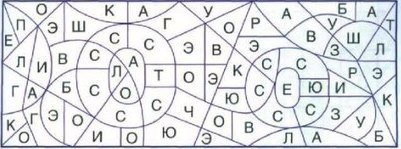 11. Наклеить картинки на звук [С], в начале, середине  и в конце слова.                                                           Тема: Буква З з и звук[З – Зь].Звук [З] – согласный, звонкий, может быть твердым и мягким.Посмотрите на алфавит и скажите, как называется буква? «ЗЭ».                       Раскрасить букву синим и зеленым карандашом.             На эту букву посмотри! Она совсем как цифра 3.
            3 не просто завитушка, 3 — пружина, крендель, стружка.           1. Замени в словах первый звук на звук [З]. Назвать новые слова.  ГУБЫ – ЗУБЫ             КЕФИР – …………  НАКАТ – …………     НАБОР – ……………  ТРЕНИЕ – …………                       НАМОК – …………    КЛЮКА – ………….    ГНАТЬ – ……………  НАРЯД – ………….     ДУБ –  ……………       ДВЕРИ – ……………                      2. Раздели слова на слоги. Сколько слогов в словах?   Правило: Сколько в слове гласных, столько и слогов.МУЗЫКА               КОЗА             ЗУБ                     БАЗАР              ПУЗЫРЕК3. Звуковой анализ слов.    ЗИМА                ЗАМОК              ЗОНТИК                                          - Сколько звуков?    - Сколько букв?    - Назови первый звук.     - Назови второй звук и т.д.    - Определение на слух количества звуков.  4. Напечатать букву  З з и слова  Зина  зима зуб .Правило: имена людей и клички животных пишем с большой буквы.    5.  Найти и обвести букву З з.  В   Р  р  З  С  с  Э  З  э З  з  в  В   р   Р   Э  з   З  Э  з   З  С  с6. Повтори и объясни значение пословиц и поговорок.   Здоровье дороже денег.   Чужой земли не хотим, и своей не отдадим.   Без хозяина земля круглая сирота.7.  Произнести  предложение  с разной интонацией. (Выделенная буква указывает ударение в слове.)             Зоиного  зайку  зовут  Зазнайка.        ?!.8.  Отгадай ребусы.  Соединить  слог и картинку, последний звук в слове не произносить.  Какое слово получилось –записать.Заменить букву Р на букву К. Какое слово получилось – назови.   9.  Прочитать   слоги.   ЗА   ЗУ    ЗО   ЗИ    УЗ    АЗ   ОЗ                                           КОТ   ТОК    КИТ   КОК   БИНТ   БАНТ   БАК   БЫК   БУК                                                 СОК   СЫН   СОМ   СОН   ЗУБ   ЗОНТ        У  ЗИНЫ ЗОНТ. 10. Закрасить части мозаики с буквой З.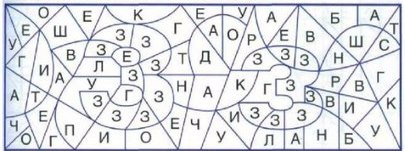 11. Соединить с буквой С и З только те предметы, названия которых начинаются со звука   С и З                     С                  З                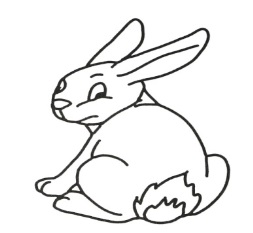 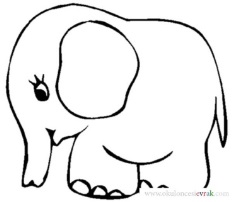 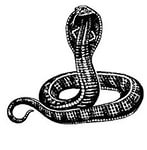 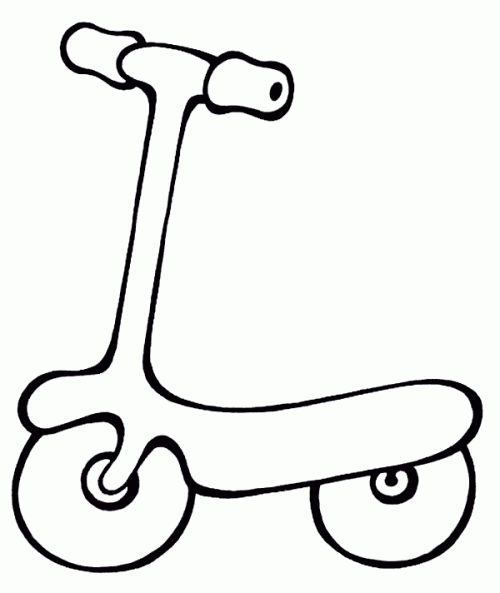 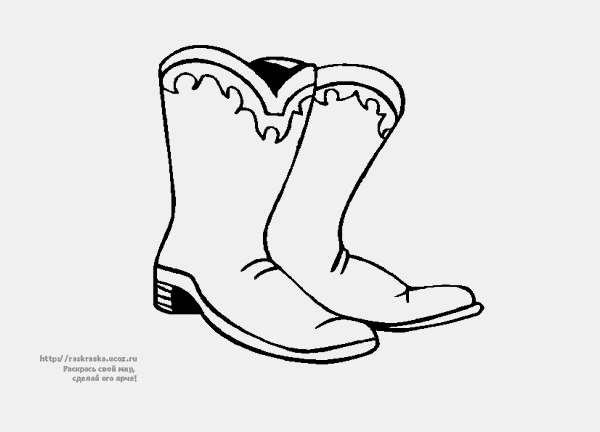 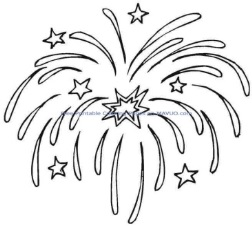 Тема: Буква В в и звук[В – Вь]. Звук [В] – согласный, звонкий, может быть твердым и мягким.Посмотрите на алфавит и скажите, как называется буква? «ВЭ».                        Раскрасить букву синим и зеленым  карандашомВ — буква очень важная,  Воображала страшная.
Грудь колесом, живот надут,  Как будто нет важнее тут1. Вспомни имена мальчиков и девочек со звуками В и Вь.   Варя – Валера – Вася – Ваня – Виолетта – Варвара – Вениамин –    Вова – Валера – Влада – Вадик – Василиса – Вероника   2. «Окошечки». Определи место звука [В] звука [Вь] в словах.ВОДА            ВИЛКА               ШОВ            МОРКОВЬ       СОВА           СВЕТ3. Заменить первый звук в словах на звук [В].  ДОЖДЬ – ВОЖДЬ    КОРОНА – …………    ПЫШКА – ………..    ДАТА – …………             ПОЛК – ……………     ГОЛОС –  ………….   ГРАЧ – …………   ПОЛ – ……………        ГАЗОН – …………..4.  Напечатать букву  В в и слова Вова вата.     Правило: имена людей и клички животных пишем с большой буквы.  5. Звуковой анализ слов.    ВИЛКА              ВАЗА                 ИВА                                                                    - Сколько звуков?           - Сколько букв?    - Назови первый звук.    - Назови второй звук и т.д.    - Определение на слух количества звуков.6. Повтори и объясни значение поговорок и пословиц. Выучи  наизусть одну.               С волками жить — по – волчьи выть.               Век живи, век учись.               Всему своё время.               Один за всех, все за одного.               Всякому овощу свое время.7.  Закончи предложения словами на звук [В].  Запишите.       Варя варит…………..…..…..       Вышел на охоту злой......…………….                      Ваня взял…..……………..…       В море высокие…..….….……………..       Вася надел …..……………...       На ветке чирикает…..….……………..                            Валя вяжет…………………..       На крыше каркает….….………………..8. Переставь буквы так, что бы получилось слово.    а в о В              в з о                    и к  В а                  в  а  а  з              и а в   9. Отгадай ребусы. Соединить  слог и картинку и букву. Какое слово получилось – записать. Заменить букву В на букву Н. Какое слово получилось – назови.   Соединить картинку и слог.  Какое слово получилось – назови.   9 . Прочитать   слоги.  ВА   ВУ   ВИ   УВ   АВ   ИВ  ВО – ВА    ЗИ – НА   ЗИ – МА     КОТ   ТОК   КИТ   ТИК   ПИК   КОК   БИНТ   БАНТ   БАК   БЫК   БУК         СЫН   СОН   СОМ   СОК   МАК   МА – МА   ЗУБ   ЗОНТ   ВОТ   ВА – ТА10.  Закрасить части мозаики с буквой В.                                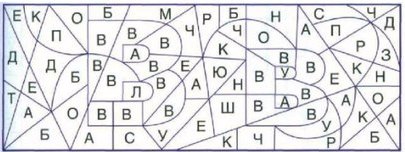 Тема: Буква Д д и звук[Д – Дь]. Звук [Д] – согласный, звонкий, может быть твердым и мягким.Посмотрите на алфавит и скажите, как называется буква? «ДЭ».                        Раскрасить букву карандашом.Дело в том мои друзья, Что без Д, никак нельзя,
Дима, Даша и друзья, Построить Дом без Д нельзя.                      Д - словно домик аккуратный
                      С высокой крышею двускатной. 1. Отгадай имя девочки и мальчика по первым звукам слов: дом, арбуз, шар, астра – ……..……       дождь, игра, машинка, аист –……...…… 2. Раздели слова на слоги:ДОМИК                 ДВЕРЬ                    ДОМ                          ДАЧАДРУЖБА                 ДОРОГА                 ДЫМ                     ДРОВОСЕК3. Звуковой анализ слов.    ДОМ               ДОМИНО               ДЫМОК                                                                                              - Сколько звуков?           - Сколько букв?    - Назови первый звук.   - Назови второй звук и т.д.    - Определение на слух количества звуков.4. Напечатать букву  Д д и слова Дима дом. У Димы дом. Правило: Предложения пишем с большой буквы. Все слова пишутся раздельно друг от друга. В конце предложения ставится точка.6.  Повторить пословицы и поговорки. Выучить наизусть.         Дело мастера боится.         От добра – добра  не ищут.         За доброе дело жди похвалы смело.         Друзья познаются в беде.7. Найти и соединить стрелками половинки слов.      ДИ                      МА     ДА                      ДА     ДУ                     ВАН     МО                     ХИ8.  Обвести все буквы Д дД   Л  д  А  Т  М  З  Д  д  С  Ч  В  Д  К  ы  Ч  Д  о  Р  р  Д  я  Д9. Отгадай ребусы. Соединить  букву и картинку и слог. Какое слово получилось – записать. Соединить  слог и картинку и букву. Какое слово получилось – назови.   Назвать слог за слогом.10. Прочитать   слоги и слова.  ДА   ДУ   ИД   ДИ             КОТ   ТОК   КИТ   МАК   БАК   БАНТ   БИНТ   БЫК   БУК          ДИ – МА      ВО – ВА     ЗИ – НА 11. Закрась части мозаики с буквой Д. 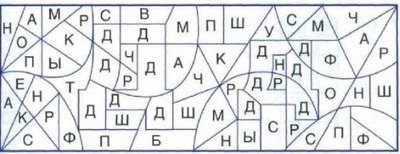 Тема: Буква Г г и звук[Г– Гь].  Звук [Г] – согласный, звонкий, может быть твердым и мягким.Посмотрите на алфавит и скажите, как называется буква? «ГЭ».                          Раскрасить букву карандашом.Аист на одной ноге
Напоминает букву Г.1. Повтори и запомни:     Град, гром, гроза – это явления природы.                                           Гиены, гориллы, гепарды – это дикие звери.                                           Гранат, груша, грейпфрут – это фрукты.2.  Д/ И   « Назови много».  ЛУГ – ЛУГА        СЛОГ –  СЛОГИ                ВРАГ – ВРАГИ                     ОВРАГ – ОВРАГИ                      ПИРОГ – ПИРОГИ           ДОРОГА – ДОРОГИ            РОГ – РОГА         КРУГ – КРУГИ                САПОГ – САПОГИ 3.  «Доскажи словечко».На жарком солнышке подсох.  И рвется из стручков (………….…......).                                           Лодки по морю плывут, Люди веслами (…………..…….…...).Михаил играл в футбол, И забил в ворота (…………..…………..).4. Напечатать букву  Г г и слова  гном. Вот дом гнома. У гнома дом.Правило: Предложения пишем с большой буквы. Все слова пишутся раздельно друг от друга. В конце предложения ставится точка.5. Разделить слова на слоги:ГНОМ               ГНОМИК           ГРИБОК                    ГРУШАГРИБОЧЕК         ГРИША            ГАРМОНЬ         ГИПЕРМАРКЕТ6. Про что можно сказать: (какой?)  голубой…………………………….………………                                                 (какая?) голубая…………………………………………….                                                 (какое?) голубое……………………………………………..7. Громко произнесите звук [Г], а Я добавлю целое слово. Какое слово получится, повтори. Г – розы – ГРОЗЫ  Г – реки …………  Г – рот …………  Г – раб………...  Г – рад …….. Г – лина …………  Г – ром ………...  Г – речка ……..   Г – лаз …….. Г – рим ………….  Г – рад …………. Г – лоток ……..   Г – риф ……. 8.  Найти и соединить стрелками половинки слов.         СА                                     ЗА        ГА                                     СИ          ГУ                                     ЗОН        КНИ                                 ПОГ        ГА                                     БЫ          ЗУ                                      ГА        ВА                                     МАК  9.  Отгадай ребусы. Соединить  слог и картинку. Какое слово получилось– запиши.   Соединить  число и букву.10. Выучить наизусть. Объяснить пословицы и поговорки.            Трудолюбию учатся три года, лени – три дня.            Без грамоты, как в потемках.  Грамота — второй язык.            Грамоте учиться — всегда пригодится. 11. Наклеить картинки на звук [Г], в начале, середине и в конце слова.Тема: Буква Э э и звук[Э].  Звук [Э] – гласный, обозначаем красным цветом.Посмотрите на алфавит и скажите, как называется буква? «Э».                          Раскрасить букву карандашом.               Это — Э с открытым ртом
               И большущим языком       Буква Э - как ни взгляни. Увидишь клещи и клешни. 1. Произнеси зв. [Э] длительно на выдохе. Какой это звук: гласный или согласный? Почему? Вспомни другие гласные звуки. Запишите гласные буквы которые знаете. 2. Повторить  только те имена, которые начинаются на звук [Э].Алла      Элла        Эмма       Оля      Уля   Эля      Алик      Эрик     Анна    Эдик3. «Окошечки»  определи место звука [Э] в словах. Нарисуй красный кружочек в нужном окошке.ЭХО                АЛОЭ              ДУЭТ                ЭКРАН4. Напечатать букву  Э э и слова и предложения. Это гном. Это ива. Правило: Предложения пишем с большой буквы. Все слова в предложении   пишутся раздельно друг от друга. В конце предложения ставим точку.5. Хлопни, если услышишь слова на звук [Э]: ЭХО  ЭТАЖ  КАКАО  ЕЛКА  ЮБКА  ЭММА  ВОДА  ЭЛЕКТРИК ЭСКИМО  ЭКСКУРСИЯ  ДИВАН ЭКСКАВАТОР   6.  Отгадать загадки– ответы.                       эхо  электричествоНа всякий зов даю ответ,                       Что по проводам  В дом приходит к нам?А ни души, ни тела нет (…)                   По ночам, когда темно, Освещает дом оно. (….)7 Выучить наизусть. Объяснить пословицы и поговорки.      Это еще цветочки, а ягодки впереди.         Это еще вилами по воде писано.         Это ёж, его руками не возьмёшь.8.  Деление слов на слоги. Правило Сколько в слове гласных, столько и слогов.эхо                         эскимо             электричество           поэт                     Эдик9. Составить предложения и чётко произнести.Эмма ______?_______   на    . (сидит)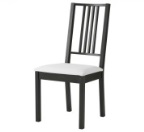 Эдик ______?_______   .    (ест)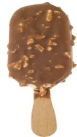 Поэт  _____?___        _____?____  . (пишет стихи)10.  Обвести все буквы Э э.Э   з   З   С   э  с   О   о  э   з   с   О   С  Ю  Я  ю  Ф  Э   э   О   С  З   э  з  Э 11.  Отгадай ребусы. Соединить  слог и картинку. Какое слово получилось -запиши.   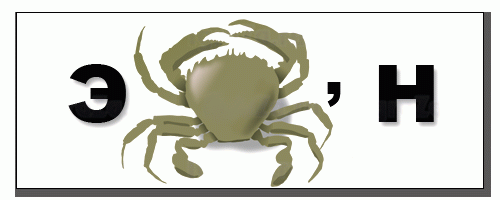 12. Закрась части мозаики с буквой Э.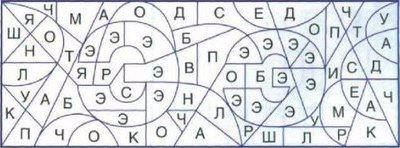 Тема: Буква й  и звук [Й].Звук [Й] – согласный, всегда мягкий, обозначаем зеленым цветом.Посмотрите на алфавит и скажите, как называется буква? «И КРАТКОЕ».                                  Раскрасить букву карандашом.Й – краткое, как буква И,  Но совсем другая, Всё потому что у неё   Над И есть запятая. 1. Запомни, повтори.     Ой – ой – ой – песню   дружно пой.     Ай – ай – ай – во  дворе стоит сарай.     Ей – ей – ей – на  веке воробей.2. «Окошки»   определить  место звука Й в словах.СИЛЬНЫЙ            ЗАЙКА                  ЙОД             ЧАЙ3. Звуковой анализ слов.    МАЙ               ЗАЙКА               МАЙКА                                                                                                            - Сколько звуков?            - Сколько букв?    - Назови первый звук.      - Назови второй звук и т.д.                 - Определение на слух количества звуков.4. Напечатать букву  Й и слова и предложения Это мой кот.  Правило: Предложения пишем с большой буквы. Все слова в предложении   пишутся раздельно друг от друга. В конце предложения ставим точку5.  «Скажи наоборот»:  ГЛУБОКИЙ – МЕЛКИЙ СВЕТЛЫЙ – …………      ВЫСОКИЙ – …………      УЗКИЙ – ………..…    БОЛЬШОЙ – …………         ГРЯЗНЫЙ – ………..…     БЛИЗКИЙ – …….…     КОРОТКИЙ – ………….ПРЯМОЙ – ……………     ОСТРЫЙ – …………   ПУСТОЙ – ………………       6.  Произнеси предложение с разной интонацией.     Это мой кот.   Это мой кот!   Это мой кот?7.  Обвести и заштриховать букву Й.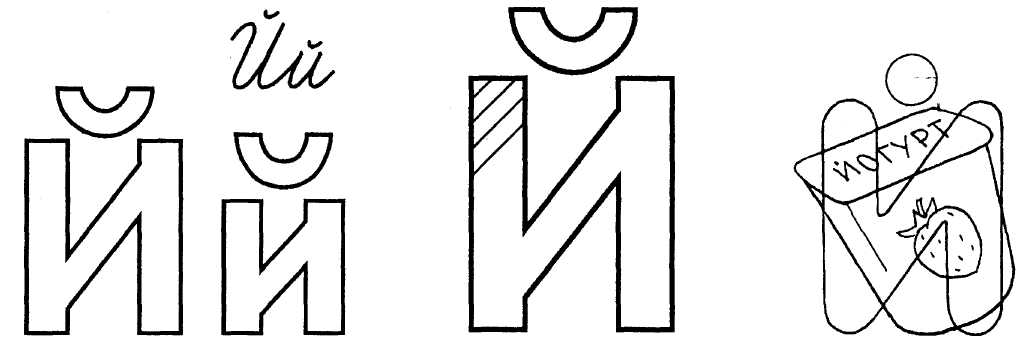 8. Отгадай ребусы. Соединить  букву  и картинку. Какое слово получилось – записать. Соединить  цифру и букву. Какое слово получилось – назови.   Соединить  букву  и картинку, затем две последних буквы не произносить. Какое слово получилось .     9. Закрасить части мозаики с буквой Й.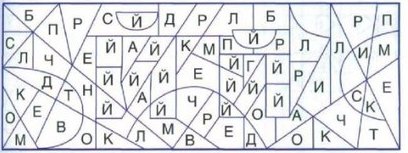 Тема: Буква Е е и звук [Е] двуязычная.Звук [Е] – гласный обозначаем красным цветом. Буква Е – «волшебная»,  все согласные перед ней становятся мягкими. Посмотрите на алфавит и скажите, как называется буква? «Е».                       Раскрасить букву карандашом.Произносим мы два звука,  Но одну лишь пишем букву!Эти звуки – ЙЭ – ЙЭ – ЙЭ. Обозначим буквой Е.1. Какой сказочный герой сидел на печи и ел калачи? Придумай о нем предложения по схемам. (Это Емеля. Емеля сидел на печи.)                                                                        2. Запомни: буква Е – «волшебная», все согласные перед ней становятся мягкими. Прочитай слоги с мягкими согласными перед Е:ме            бе             се             зе              вене             пе             де            ге              хе3. Напечатать букву  Е е и слова и предложения Это  Емеля.  Правило: Предложения пишем с большой буквы. Все слова в предложении   пишутся раздельно друг от друга. В конце предложения ставим точку.4.  Подбери признаки к предметам. Какие?Шары – (какие?) белые, круглые, овальные, резиновые, большие.Яблоко  – ( какое?) ……………………………….………….……………………………Ель  –  (какая?)…………………………………..……….….…………………………….Зайчик – (какой?)…………………………………...…….……………………………….  5.  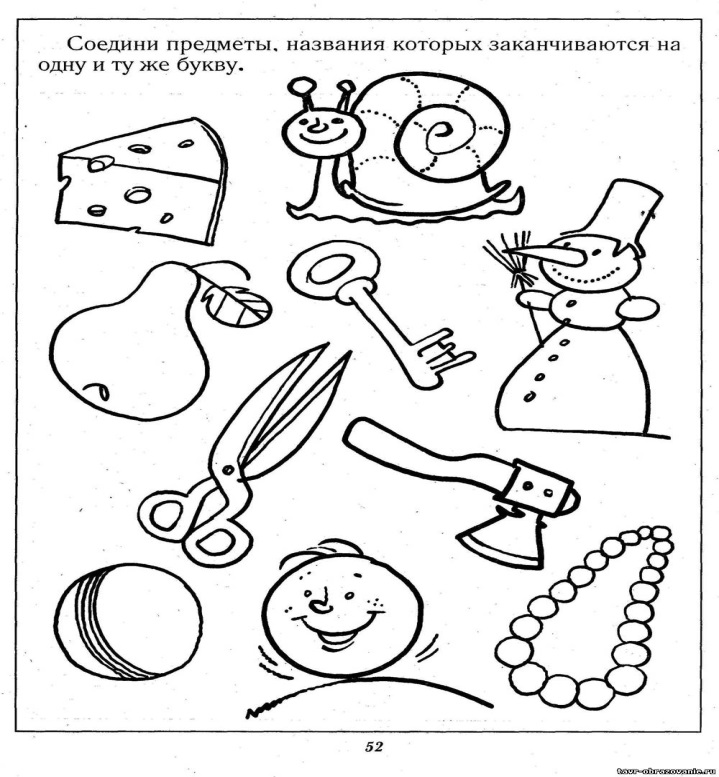 6.   Выучить наизусть. Повторить и объяснить пословицы и поговорки.             Ешь пока хлеб свеж.             Мели, Емеля, твоя неделя.             Бедность не порок, а несчастье.             Не замахивайся палкой, и собака не залает.7. Отгадай ребусы. Соединить  слог и цифру. Какое слово получилось – записать.  	Соединить  слог и картинку (в слове ёлка, что на картинке убрать первую букву). Какое слово получилось?             Тема: Буква Ё ё  и звук [Ё] двуязычная.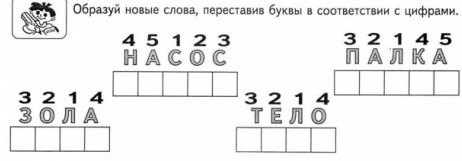 Запомни: звук [Ё] – гласный обозначаем красным цветом. Буква Ё – «волшебная»,  все согласные перед ней становятся мягкими.Посмотрите на алфавит и скажите, как называется буква? «Ё».                        Раскрасить букву карандашом.            Буква Е передохнула,            Как тотчас же на нее            Пара птенчиков вспорхнула –            Получилась буква Ё.1. Запомни: буква Ё – волшебная: все согласные перед ней становятся мягкими. Вспомни, на какие согласные не действуют волшебные гласные (Ш, Ж). Прочитай:Но – нё        то – тё        во – вё        ло – лё        со – сёПо – пё        до – дё        мо – мё      до – дё        зо – зё2. Прочитай. Найди детёныша и соедини его с мамой.   У утки                                         ко-тё-нок    У гусыни                                     ли-сё-нок     У кошки                                      у-тё-нок     У лисы                                        коз-лё-нок       У козы                                        гу-сё-нок3. Напечатать букву  Ё ё и слова ёж  ежи. У ежа ежата.4.  Добавить в слова букву Е или Ё, поставить ударение.5.  Заменить букву О на букву Ё, записать новые слоги и слова.  МО  -  МЁ             ПО - ……        ТОК - …….              ТОМА - ….  ЛО  - …..               ВО - ……         НОС - ……               ВОЗ - …..  СО - …..                ТО -  …..          РОВ - …….               ВОЛ - ……  КО - …..                НО - …...          ХО - …..  6. Отгадай загадку. Нарисуй отгадку.       Под соснами, под ёлками        Лежит клубок с иголками. 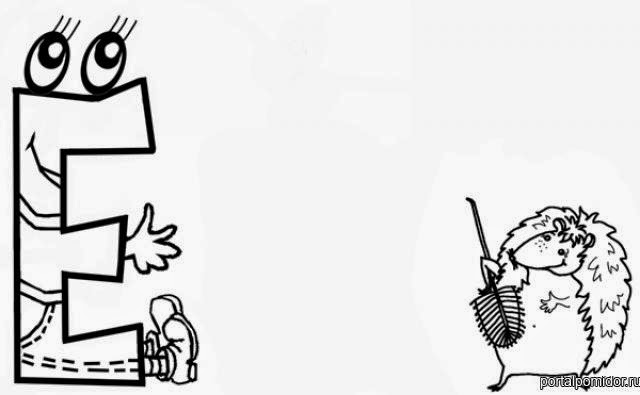 7.  Отгадай ребусы. Соединить  букву и картинку (в слове уж, что на картинке убрать первую букву). Какое слово получилось – записать. Соединить  картинку и букву (в слове оса, что на картинке убрать последнюю букву). Какое слово получилось – назови.  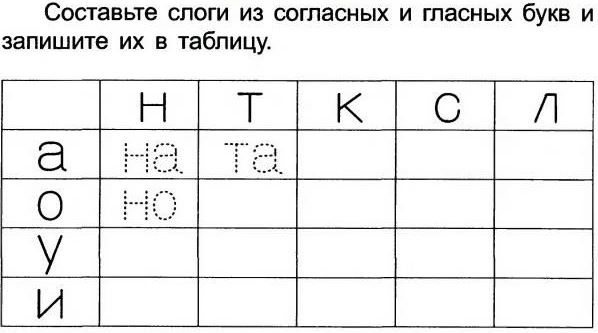       Список  используемой  литературы: 1.  Агранович 3.Е. Сборник домашних заданий в помощь логопедам и родителям для преодоления лексико-грамматического недоразвития речи у дошкольников с ОНР—СПб.: «ДЕТСТВО-ПРЕСС», 2003. 2.  Алтухова Н.Г. Научитесь слышать звуки / Оформление обложки С.Л. Шапиро, А.А. Олексенко — СПб.: Издательство «Лань», 1999.3. Гомзяк О.С. Говорим правильно в 5 – 6 лет (111 периода) — М.: Издательство ООО "Гном", 2013.  4. Егорова О.В. Речевой материал и игры по автоматизации и дифференциации звуков у детей 5-7 лет — М.: Издательство "Гном и Д", 2005.5. Кислова  Т.Р. Иванова А.А. По дороге к азбуке, для старших дошкольников логопедических групп. – Москва: Издательство  "БАЛАСС", 2012.6. Лопухина И.С. Логопедия упражнения для развития речи – СПб.:  Издательство  "Дельта", 1995.7. Лопухина И.С. Логопедия Звуки, буквы и слова –  СПб.:  Издательство  "Дельта", 1995.8. Филичева Т.Б., Чиркина Г.В. «Коррекционное обучение и воспитание детей 5-летнего возраста с общим недоразвитием речи», М. 1993 г.9. Филичева Т.Б., Чиркина Г.В. «Подготовка к школе детей с общим недоразвитием речи в условиях специального детского сада», Ч.1., первый год обучения, старшая группа, М., 1993г.Источник:  https://sites.google.com/site/logopedonlain/Источник:  kartinki/384…dlya…detskogo-sada  Источник:  pochemu4ka.ru›…dlja_detskogo_sada/kartinki…belye…Источник:  images.yandex.ru›картинки чернобелые для детского садаИсточник:  logoped18.ru›logopedist/logopedicheskoye…po…f.phpИсточник:  sites.google.com›Логопедические упражнения›АвтоматизацияИсточник:  defectus.ru›Статьи›Автоматизация звукаИсточник:  detckiicad.ucoz.ru›publ/dlja…shh…chistogovorki…142Источник:  логопед-класс.рф›index.php/azbuka/44-zvuk-ch.html Источник:  ped-kopilka.ru›Внеклассная работа›Загадки›Загадки на все буквыИсточник:  Kartoteka_skoro.docИсточник:  http://tutrus.com/fonetika/zvuki-i-bukvy#ixzz3iE3kr500Источник:  http://www.kakprosto.ru/kak-85304-chto-takoe-slog#ixzz3iDgtwCQCИсточник:  images.yandex.ru›картинки чернобелые для детей , + А   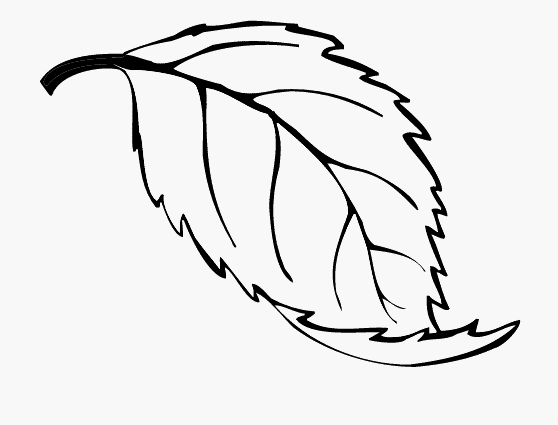 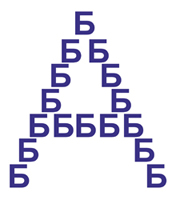    40 + А А   + ,  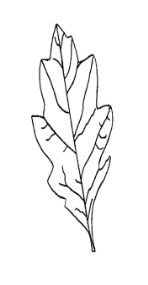   У  +         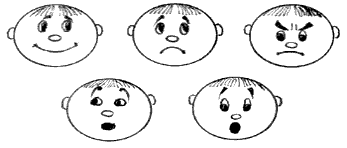   У   +       .    И  +  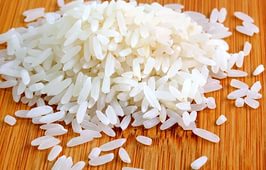 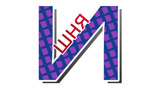 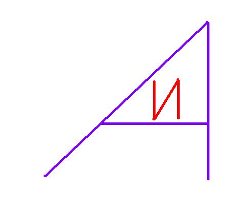   100 + П          ПУ + 100           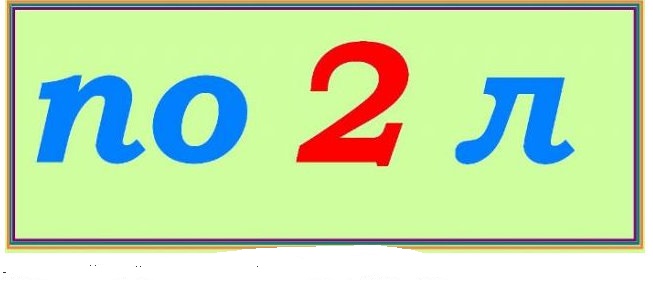     + К 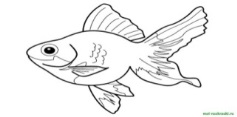     + КИ 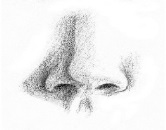 АККАУККУИК   КИАППАУППУИППИ         УААУАИИАУИИУ ,  +  Т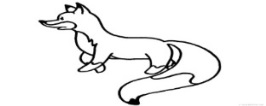    Т  +   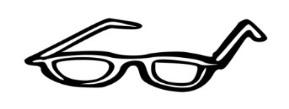  ТУ  +   ,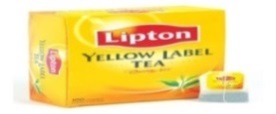 АТТА   УТТУИТТИАППАУППУИППИ  АККАУККУИККИ  ТУКТАККИТКАК МО  +    ,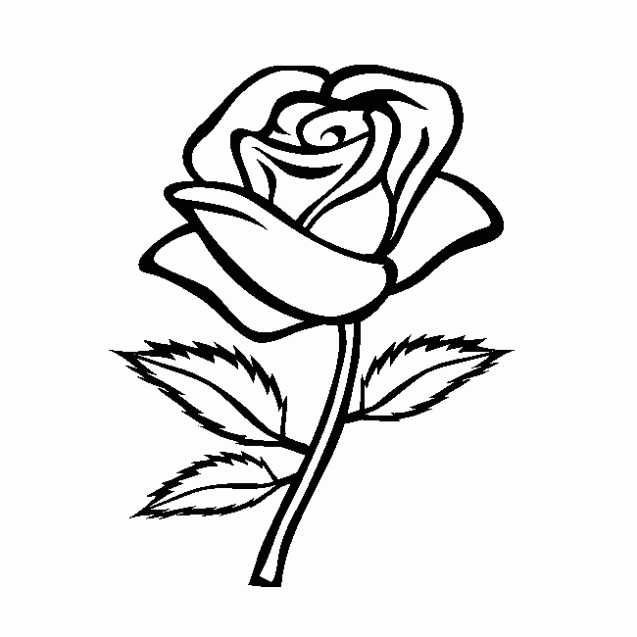     У – О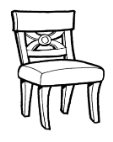 АК КАОК КО   УК КУ ИК КИ АП ПАОППОУП ПУИППИ АТТАОТТОУТТУТУКТАККИТКОТКОК КАКПО  +  ,  +  Х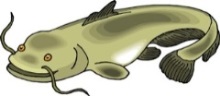         Х – К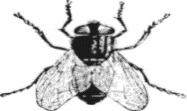  , + ОХ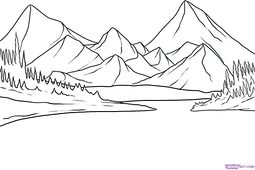    О - Ы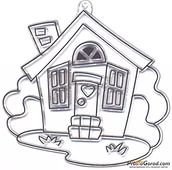   +   НИК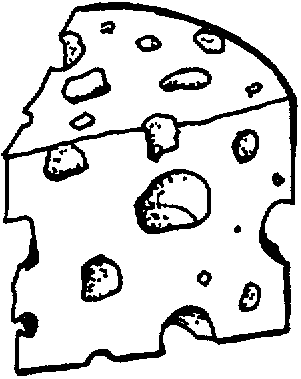    Р – Н             Ы – И +  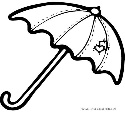 ТЫКЫПЫХЫАХХАОХХОУХХУАТТАОТТОУТТУАККАОККОУККУКИИКИТТИИХХИТУМ +        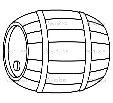  - КА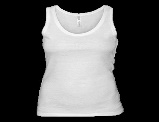 ПАМАиакоиокаосоты+  НИК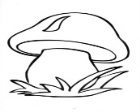 Т – Н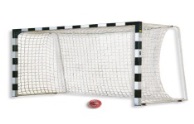 КАУКОТТОККИТ   ТИКПИККОК  МАК    ТОННО – ТА   МА – МА   ПА – ПА          БА +      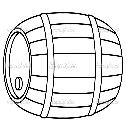    ПО  +     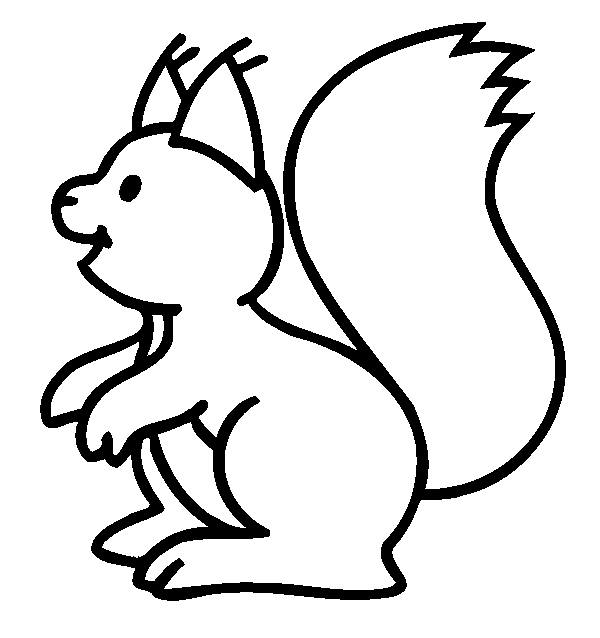    КАБ +     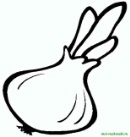 имаонмакаокынС +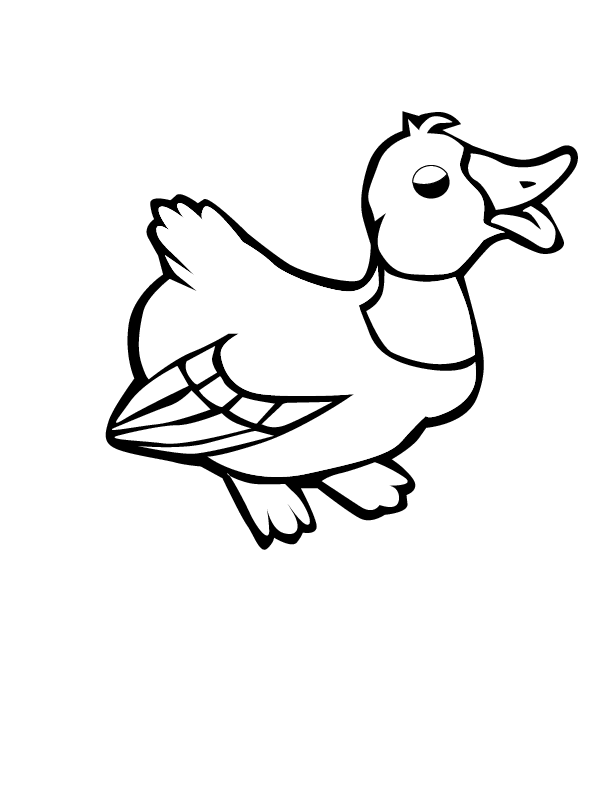 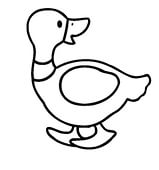 И – А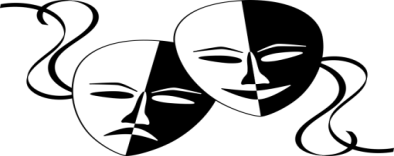 О – У+  КА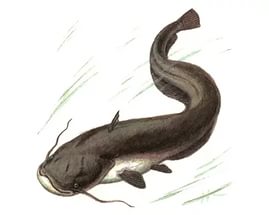 ЗИ  +  ,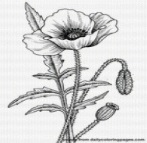 Р – К   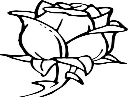 ВО  ++ А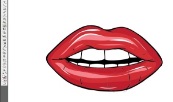  Н – В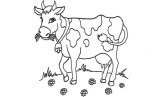 + ОВИНА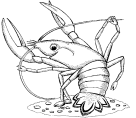 Д+  + КОН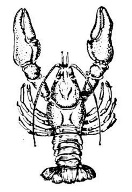 ДИ+   + З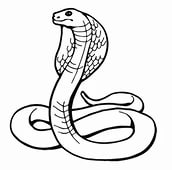 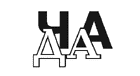  ГА  +  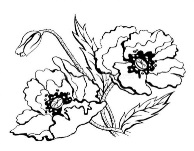  100 + г   М   + ,  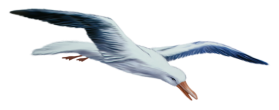 100   +  Й   У    +     ,,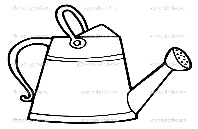 .                                 ТЕ + 100МЕ + 100БЕ   +  ,    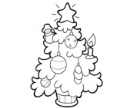 ЛКАНОТЖИКПОТЛСЖИХАУТНОКМД       Ё   +  , 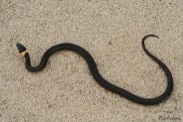 ,  +  ЁЛ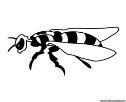 